МКУК Киевский СДК.Отчет."История флага российского". Час интересной информации КО ДНЮ ГОСУДАРСТВЕННОГО ФЛАГА РФ.   22 августа 2018 года, в день празднования Дня Государственного флага Российской Федерации, в Киевском СДК среди детей и подростков была проведена информационная беседа о Государственном флаге РФ.       Ведущие рассказали детям о Государственных символах России. Они узнали, какие символы представляют страну и её историю. В нашей стране – это: Государственный герб. Государственный флаг. Государственный гимн. Ответили на вопросы, какие символы закреплены Основным Законом нашей страны – Конституцией? Они узнали, что Государственный флаг — это опознавательный знак государства, его официальный символ, и о том, что Государственный флаг исполняет ту же функцию, что и государственный герб, государственный гимн и название страны, — он обозначает свою страну, отличает её от других стран.Используя государственный флаг своей страны, дети осознали, как важно соблюдать одно-единственное правило: помнить, что флаг — это символ каждого из нас, а потому не делать с флагом того, чего нам не хотелось бы, чтобы сделали с нами самими.В заключении ребятам был показан документальный фильм о флаге Российской Федерации. 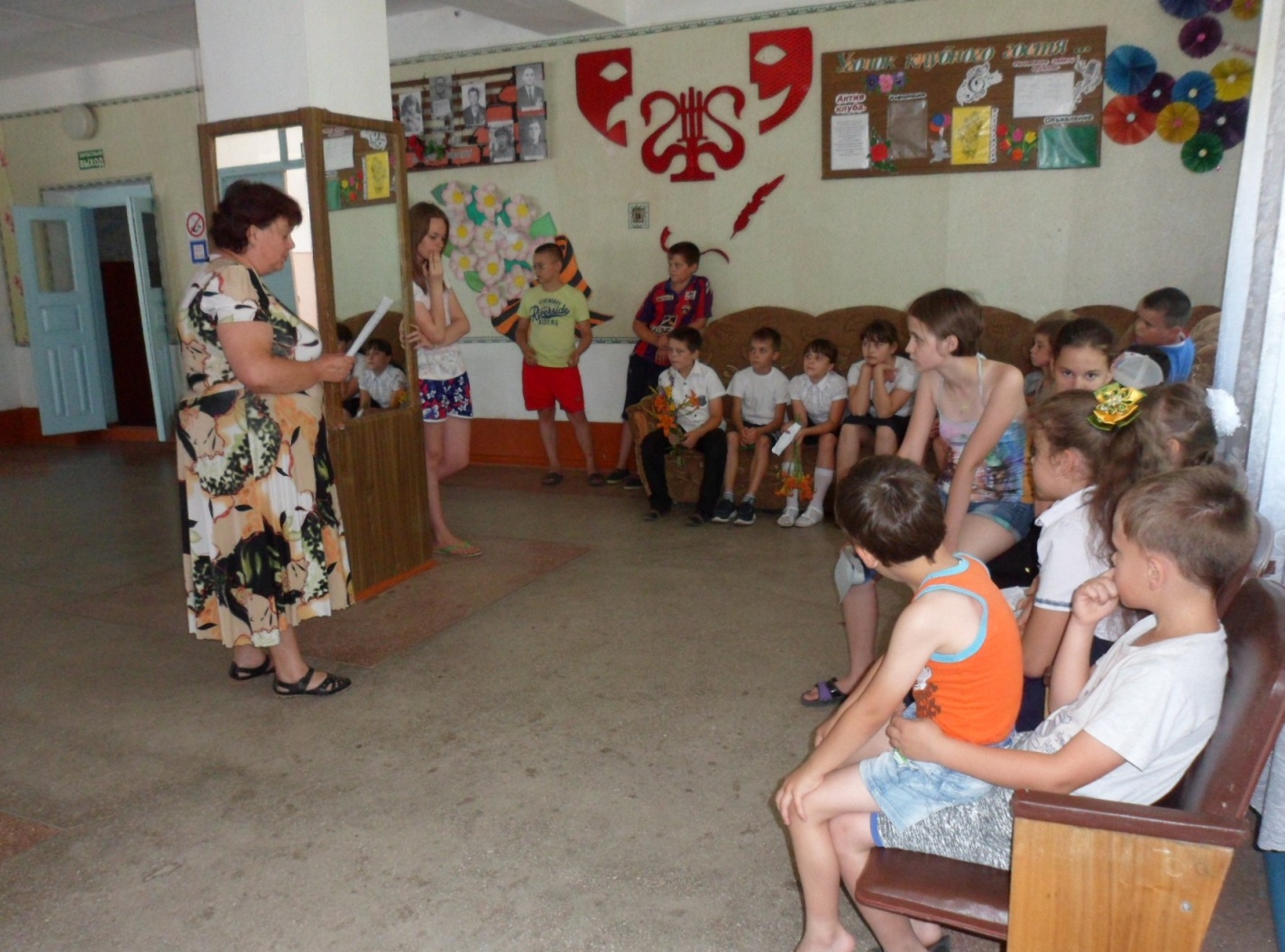 